Математика группа 31-32  на  11.11 2021 г.           Повторить понятие и свойства  логарифма. Конспект  в тетрадь!Тема: Логарифмирование и потенцированияНовый материалДействие нахождения логарифма числа называется логарифмированием.Действие, обратное логарифмированию называется потенцированием. Потенцирование  -  это  значит избавиться от логарифма.При выполнении данных операции  пользуются свойства логарифмаСвойства1. loga a = 12. loga 1 = 03.    -логарифм произведения равен сумме логарифмов4.   -логарифм частного равен разности логарифмов5.   6.   ПримерыВыполните операцию потенцирования   (т.е. будем убирать логарифмы)1)Ответ:  х =812)Ответ:        3)   Ответ:   х = 1.Выполните операцию  логарифмирования (т. е. приписываем к выражению логарифм и пользуясь свойствами    логарифма  расписываем заменяя возведение в степень, умножения, деления на соответсвенно умножения, сумму, разность.1)Прологарифмируйте по основанию 2 выражение  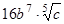 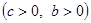 Преобразуем выражение:Прологарифмируйте по основанию 2.2)Прологарифмируйте по основанию 10 выражение   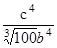 Самостоятельное решение примеров по образцуВыполните операцию потенцирования.1.2.  3.  Вычислите:Выполните операцию  логарифмирования1.Прологарифмируйте по основанию 3 выражение   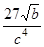 2.Прологарифмируйте по основанию 0,7 выражение   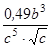 3.Прологарифмировать выражение по основанию аРЕШАЙТЕ, ГОТОВЬТЕСЬ  К КОНТРОЛЬНОЙ РАБОТЕ!